IAPETUS2 is committed to developing a diverse, representative community of researchers in Environmental Science.  We welcome applications from everyone, and we particularly welcome applicants from traditionally under-represented communities, including those from a UK minoritized ethnic group, people with disabilities, neurodiverse, female and LGBTQ+ candidates and those from different socioeconomic backgrounds.  Any of our studentships can be part-time if that mode of study is more appropriate for your circumstances.  We are guided by the UKRI policies on Equality, Diversity and Inclusion, and you can find a copy of them at this link.  Our DTP policy for EDI can be found here. Section 1 - Applicant Details (This information is NOT passed on to evaluation panels) Section 1.2 – Optional Questions (Home / UK students only)Widening ParticipationTo address historical imbalances in the higher education sector, IAPETUS2 is committed to recruiting a diverse, representative community of researchers in Environmental Science. The Widening Participation Scheme identifies Home applicants from underrepresented groups. The DTP aims to give up to 30% of interview places to those eligible for the Widening Participation Scheme but who would not have been shortlisted initially by the host organisation. You qualify for this scheme if:you are from a  UK minoritized ethnic group or the postcode where you went to secondary school or grew up (in the UK) is classified as Quintile 1 in the POLAR4 category of the following website:https://www.officeforstudents.org.uk/data-and-analysis/young-participation-by-area/search-by-postcode/AndYou meet the academic requirements for the project you are applying for (including a 2:1 at UK BSc level or at least a pass at UK MSc level or equivalent).This information will NOT be shared with supervisors longlisting your application, or those scoring your application.Section 2 - Project Details Section 3.1 - Supporting Information (Education)Section 3.2 - Supporting Information (Experience)Section 3.3 – Employment RecordDetails of employment, or any other activities providing experience relevant to your application starting with the most recent. If you have additional employment experience you can include details in Section 5.If you do not have relevant work experience it will not impact negatively on your application.Section 4 - Project Fit Section 5 – Additional InformationPlease only use this section to add details of additional qualifications or employment relevant to the project you are applying for. It is not expected that you should complete this section and if you do not have additional relevant experience it will not negatively impact your application.Section 6 - Referee DetailsReferee details must be included on this form. If you are longlisted, IAPETUS will automatically contact your referees from Thursday 19th January 2023 onwards. Please ensure you have asked your referees in advance of this date and to ensure they will be available to write a reference for you in the second half of January 2023.Full details of what referees need to provide will be sent directly to them from IAPETUS2.Candidates must not use members from the supervisory team of the PhD project that they are applying for as referees.Once you have completed this template, please submit your answers on the online form. By submitting the online application form, you have completed one part of your IAPETUS2 Studentship application. Please ensure you also submit your online EDI form via our website by the deadline of Friday 5th January 2024 at 12 midday.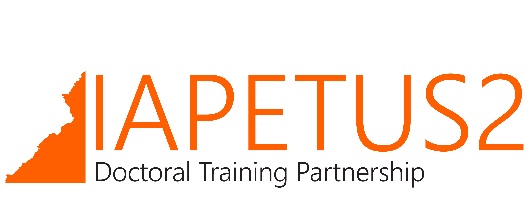 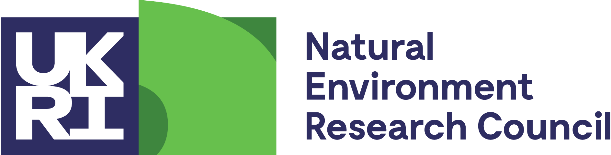 Studentship Competition Application Form Template 2023-24Studentship Competition Application Form Template 2023-24PLEASE READ THESE INSTRUCTIONS BEFORE COMPLETING THE FORMThis template is provided to allow you to produce your application more easily.  The form is designed to provide us with the information we need to evaluate your application.  We know that successful PhD students come from a wide range of backgrounds and with widely differing amounts of past experience.  By using this template we can best evaluate your past achievements and potential for PhD research in the context of any past opportunities or barriers you may have faced.  Our aim is to help you demonstrate your potential and make the best possible case for your future career in the environmental sciences. We recommend that you use this template to enter and edit your supporting information in good time before the application deadline, and then use it to copy and paste the information required into the online form.Please note that we can only accept applications via the online form, and you should NOT send the completed Word document template to us.Please read and review IAPETUS2’s latest guidance on its annual studentships competition before completing and submitting an application. This information is available at www.iapetus2.ac.uk. If you are uncertain about any of the elements of the form, don’t hesitate to get in touch with us at contact.iapetus@durham.ac.uk.  The DTP Manager will respond to your questions; the manager is not involved in the decision-making part of the evaluation process for studentships. We will also host an online Q&A session on 22nd November to answer questions about the application process.  If you have questions about the procedures for each of our partners, contact details for their administrators are also available via the link on our website, and again these administrators are not directly involved in the evaluation of applications.  Academic contacts in each institution may be involved in the evaluation process.Do not feel that you need to write up to the word limits in each case.  Succinct answers are often as effective in making your points.  Please do NOT exceed the word limits.When completing section 3-5, please ensure that you do not include information that will allow you or any of your protected characteristics to be identified.Not everyone will have responses for all of Section 3.3 and Section 5; this will not adversely affect your application. All international applicants must be sponsored by the primary supervisor of the project they are applying to. International applicants must contact the primary supervisor by no later than Monday 11th December 2023 to discuss their suitability. If the applicant is selected for sponsorship, the supervisor will give the applicant a Unique International Sponsorship Code, which the applicant must use in the appropriate field on their application form.Please note, any applications from international applicants without a code will not be considered.Remember that the deadline for applying to the IAPETUS2 Studentship Competition is Friday 5th January 2024 at 12 midday, and we are unable to accept applications after this time.All applicants must also complete the Studentship Competition EDI form by the same deadline of Friday 5th January 2024 at 12 midday. The data in this form will only be used for general statistical and monitoring purposes and will in no way be taken into account when assessing your application. Those shortlisting and recruiting will not see this information.Applicants may only apply to 1 IAPETUS2 project in this year's Studentship Competition. If you submit applications to more than one project, IAPETUS2 will only consider your most recent application.1. Forename(s) *2. Surname *3. Email Address *4.Type of Award Applied for *Those eligible for a home award must:• Be a UK National (meeting residency requirements), or• Have settled status, or• Have pre-settled status (meeting residency requirements), or• Have indefinite leave to remain or enterIf you are uncertain, please see this link for further information5. If International, what is your Unique International Sponsorship Code?6. Have you already contacted the supervisory team about the project? *Applicants who are engaged in early discussions about the project with the supervisors are more likely to be successful in their application. We therefore encourage you to contact your potential supervisors and ask any questions you may have about the project and IAPETUS2.  If you are a Home applicant, your application will be assessed regardless of your answer. International applicants are required to contact the primary supervisor in order to be sponsored.7. Where are you likely to be living / located (city and country) on Tuesday 27th February / Wednesday 28th February 2024? *(This is so time zone differences can be taken into account when scheduling IAPETUS2 Interviews)8. Do you identify as being from a UK minoritized ethnic group?9. Please give the postcode area you grew up in, or went to school in10. POLAR4 quintile score of that postcode11. Project Title *12. IAPETUS2 Project ID *13. Host Partner organisation *14. Department/School *15. Project Primary Supervisor’s Forename *16. Project Primary Supervisor’s Surname *17. Degree level (most recent)18. Institution19.  Degree Title20.  Start Date21.  End Date22.  Degree Classification23. Degree level (second most recent, if applicable)24. Institution25.  Degree Title26.  Start Date27.  End Date28.  Degree Classification29.  Details of relevant research experience. Examples: undergraduate and/or postgraduate projects as part of your studies, volunteer work, placements, paid work. Please highlight how they are relevant to the PhD project you are applying for. (Maximum 500 words) *30.  Please provide a statement to explain your motivation for applying for this specific PhD project (Maximum 300 words) *31. Please describe any challenges that you have encountered and how you have overcome them, on your journey towards applying for this PhD studentship. (Maximum 300 words)IAPETUS2 is committed to widening participation and opportunity for PhD studentships to a diverse community of applicants. To help provide further context to your application, here is an optional opportunity to provide information or context that may have impacted your academic career path so far.  This may include (but is not limited to) caring responsibilities, disabilities, ill health and/or financial pressures. Personal details are NOT needed, but a note about the effect of the circumstance(s) and the timescale over which the circumstance(s) occurred (or continue to occur) would be helpful for appropriately evaluating your application relative to opportunity.32. Employment 1 - Job Title33. Start date34. End date35. Organisation36. Details of post37. Employment 2 - Job Title38. Start date39. End date40. Organisation41. Details of post42. Please provide a short statement, no longer than 200 words, as to how well you believe your experience and skills match the needs of this project. There is no need to repeat information given elsewhere on this nomination form. *43. Additional education details44. Additional employment details45. Referee 1 Full Name *46. Position *47. University, Organisation, Company *48. Address *49. Email Address *50. Referee 1 Contact Telephone Number (including country code is international)51. Referee 2 Full Name *52. Position *53. University, Organisation, Company *54. Address *55. Email Address *56. Referee 1 Contact Telephone Number (including country code is international)